	Mid-Atlantic Sales & Marketing Institute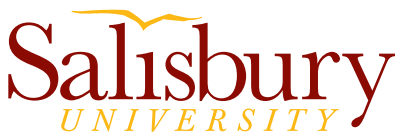 Franklin    of Business1101 Camden Avenue - Salisbury, MD 21801MASMI Sales Award Application FormPlease send application and recommendationdirectly to: Salisbury University, Attn: Ms. Amanda M. Liang 1101 Camden Avenue, PH 328, Salisbury, MD  21801
oremail: amliang@salisbury.eduBackground:Last Name (Print):                               First Name:                                                   Middle Initial:Last Name (Print):                               First Name:                                                   Middle Initial:Last Name (Print):                               First Name:                                                   Middle Initial:Local Address:Local Address:Local Address:Local Address:Local Phone:Local Phone:Local Phone:Local Phone:Major:Major:Concentration/Track:Sales Minor: Yes / NoEarned Credit Hours:Earned Credit Hours:Cumulative GPA:Salisbury University ID #:Graduation Date:Graduation Date:Current Credit Load:Salisbury University ID #:Information:Have you completed the MKTG 337 Professional Selling Course: Yes / NoPlease list extracurricular activities (sales in particular):Please list extracurricular activities (sales in particular):Please list all awards and honors (sales in particular):Please list all awards and honors (sales in particular):Please list all sales classes you would be completing or have completed:Please list all sales classes you would be completing or have completed:Please list all sales internships completed:Please list all sales internships completed:Essay:Essay is to be completed on a separate piece of paper and attached:Essay is to be completed on a separate piece of paper and attached:Essay is to be completed on a separate piece of paper and attached:Briefly explain why you feel you should be selected for the Sales Scholarship. 
Specifically address your Sales Related leadership roles and extracurricular activities in this essay.Briefly explain why you feel you should be selected for the Sales Scholarship. 
Specifically address your Sales Related leadership roles and extracurricular activities in this essay.Briefly explain why you feel you should be selected for the Sales Scholarship. 
Specifically address your Sales Related leadership roles and extracurricular activities in this essay.Briefly explain why you feel you should be selected for the Sales Scholarship. 
Specifically address your Sales Related leadership roles and extracurricular activities in this essay.Resume:Resume:Please attach a current resume.Please attach a current resume.Please include at least one letter of recommendation. The second letter is optional.Please include at least one letter of recommendation. The second letter is optional.Please include at least one letter of recommendation. The second letter is optional.Please include at least one letter of recommendation. The second letter is optional.Letters of Recommendation:Letters of Recommendation:1.___________________________________________    Name of Recommender (Print)         …has my permission to include information about my grades and academic performance in this letter of recommendation (if applicable).Letters of Recommendation:Letters of Recommendation:2.___________________________________________    Name of Recommender (Print)         Signature of Applicant:                                  